A proposal forOHIO DOTItem 3-Set Back Single Axle ChassisPrepared byFYDA FREIGHTLINER CINCINNATIMike BaileyAug 04, 2022Western Star 47X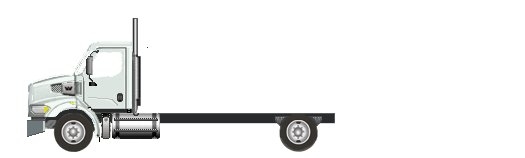 Components shown may not reflect all spec'd options and are not to scaleSPECIFICATION PROPOSAL (***) All cost increases for major components (Engines, Transmissions, Axles, Front and Rear Tires) and government mandated requirements, tariffs, and raw material surcharges will be passed through and added to factory invoices.                                                                                          Description	                                                                                          Description	Price LevelPrice LevelPrice LevelPrice LevelPrice LevelPrice LevelPrice LevelPrice LevelPrice LevelPrice LevelPrice LevelWST 47X/49X PRL-27X (EFF:MY24 ORDERS) WST 47X/49X PRL-27X (EFF:MY24 ORDERS) Data VersionData VersionData VersionData VersionData VersionData VersionData VersionData VersionData VersionData VersionData VersionSPECPRO21 DATA RELEASE VER 005 SPECPRO21 DATA RELEASE VER 005 Vehicle ConfigurationVehicle ConfigurationVehicle ConfigurationVehicle ConfigurationVehicle ConfigurationVehicle ConfigurationVehicle ConfigurationVehicle ConfigurationVehicle ConfigurationVehicle ConfigurationVehicle ConfigurationWESTERN STAR 47X WESTERN STAR 47X 2024 MODEL YEAR SPECIFIED 2024 MODEL YEAR SPECIFIED SET BACK AXLE - TRUCK SET BACK AXLE - TRUCK TRAILER TOWING PROVISION AT END OF FRAME WITH SAE J560 TRAILER TOWING PROVISION AT END OF FRAME WITH SAE J560 LH PRIMARY STEERING LOCATION LH PRIMARY STEERING LOCATION General ServiceGeneral ServiceGeneral ServiceGeneral ServiceGeneral ServiceGeneral ServiceGeneral ServiceGeneral ServiceGeneral ServiceGeneral ServiceGeneral ServiceTRUCK/TRAILER CONFIGURATION TRUCK/TRAILER CONFIGURATION DOMICILED, USA 50 STATES (INCLUDING CALIFORNIA AND CARB OPT-IN STATES) DOMICILED, USA 50 STATES (INCLUDING CALIFORNIA AND CARB OPT-IN STATES) CONSTRUCTION SERVICE CONSTRUCTION SERVICE GOVERNMENT BUSINESS SEGMENT GOVERNMENT BUSINESS SEGMENT DIRT/SAND/ROCK COMMODITY DIRT/SAND/ROCK COMMODITY TERRAIN/DUTY: 100% (ALL) OF THE TIME, IN TRANSIT, IS SPENT ON PAVED ROADS TERRAIN/DUTY: 100% (ALL) OF THE TIME, IN TRANSIT, IS SPENT ON PAVED ROADS MAXIMUM 8% EXPECTED GRADE MAXIMUM 8% EXPECTED GRADE SMOOTH CONCRETE OR ASPHALT PAVEMENT - MOST SEVERE IN-TRANSIT (BETWEEN SITES) ROAD SURFACE SMOOTH CONCRETE OR ASPHALT PAVEMENT - MOST SEVERE IN-TRANSIT (BETWEEN SITES) ROAD SURFACE WESTERN STAR VOCATIONAL WARRANTY WESTERN STAR VOCATIONAL WARRANTY EXPECTED FRONT AXLE(S) LOAD :  20000.0 lbsEXPECTED FRONT AXLE(S) LOAD :  20000.0 lbsEXPECTED REAR DRIVE AXLE(S) LOAD :  26000.0 lbsEXPECTED REAR DRIVE AXLE(S) LOAD :  26000.0 lbsEXPECTED GROSS VEHICLE WEIGHT CAPACITY :  46000.0 lbsEXPECTED GROSS VEHICLE WEIGHT CAPACITY :  46000.0 lbsEXPECTED GROSS COMBINATION WEIGHT :  80000.0 lbsEXPECTED GROSS COMBINATION WEIGHT :  80000.0 lbsTruck ServiceTruck ServiceTruck ServiceTruck ServiceTruck ServiceTruck ServiceTruck ServiceTruck ServiceTruck ServiceTruck ServiceTruck ServiceFRONT PLOW/END DUMP BODY FRONT PLOW/END DUMP BODY EXPECTED TRUCK BODY LENGTH :  14.0 ftEXPECTED TRUCK BODY LENGTH :  14.0 ftHENDERSON HENDERSON EngineEngineEngineEngineEngineEngineEngineEngineEngineEngineEngineCUM L9 360 HP @ 2200 RPM; 2200 GOV RPM, 1150 LB-FT @ 1200 RPM CUM L9 360 HP @ 2200 RPM; 2200 GOV RPM, 1150 LB-FT @ 1200 RPM Electronic ParametersElectronic ParametersElectronic ParametersElectronic ParametersElectronic ParametersElectronic ParametersElectronic ParametersElectronic ParametersElectronic ParametersElectronic ParametersElectronic Parameters70 MPH ROAD SPEED LIMIT 70 MPH ROAD SPEED LIMIT CRUISE CONTROL SPEED LIMIT SAME AS ROAD SPEED LIMIT CRUISE CONTROL SPEED LIMIT SAME AS ROAD SPEED LIMIT PTO MODE ENGINE RPM LIMIT - 700 RPM PTO MODE ENGINE RPM LIMIT - 700 RPM PTO RPM WITH CRUISE SET SWITCH - 700 RPM PTO RPM WITH CRUISE SET SWITCH - 700 RPM ONE DASH MOUNTED PTO SPEED WITH PTO SWITCH ENGAGEMENT ONE DASH MOUNTED PTO SPEED WITH PTO SWITCH ENGAGEMENT PTO 1, DASH SWITCH, ENGAGE WHILE DRIVING PTO 1, DASH SWITCH, ENGAGE WHILE DRIVING Engine EquipmentEngine EquipmentEngine EquipmentEngine EquipmentEngine EquipmentEngine EquipmentEngine EquipmentEngine EquipmentEngine EquipmentEngine EquipmentEngine Equipment2010 EPA/CARB/GHG21 CONFIGURATION 2010 EPA/CARB/GHG21 CONFIGURATION 2008 CARB EMISSION CERTIFICATION - CLEAN IDLE (INCLUDES 6X4 INCH LABEL ON LOWER FORWARD CORNER OF DRIVER DOOR) 2008 CARB EMISSION CERTIFICATION - CLEAN IDLE (INCLUDES 6X4 INCH LABEL ON LOWER FORWARD CORNER OF DRIVER DOOR) STANDARD OIL PAN STANDARD OIL PAN ENGINE MOUNTED OIL CHECK AND FILL ENGINE MOUNTED OIL CHECK AND FILL SIDE OF HOOD AIR INTAKE WITH ENGINE MOUNTED AIR CLEANER SIDE OF HOOD AIR INTAKE WITH ENGINE MOUNTED AIR CLEANER DR 12V 200 AMP 28-SI QUADRAMOUNT PAD ALTERNATOR WITH REMOTE BATTERY VOLT SENSE DR 12V 200 AMP 28-SI QUADRAMOUNT PAD ALTERNATOR WITH REMOTE BATTERY VOLT SENSE (3) DTNA GENUINE, HIGH TEMP AGM STARTING AND CYCLING, MIN 2775CCA, 570RC, THREADED STUD BATTERIES (3) DTNA GENUINE, HIGH TEMP AGM STARTING AND CYCLING, MIN 2775CCA, 570RC, THREADED STUD BATTERIES PASSENGER SEAT BATTERY BOX VENTED TO OUTSIDE OF CAB PASSENGER SEAT BATTERY BOX VENTED TO OUTSIDE OF CAB BATTERY BOX MOUNTED UNDER PASSENGER SEAT BATTERY BOX MOUNTED UNDER PASSENGER SEAT WIRE GROUND RETURN FOR BATTERY CABLES WITH ADDITIONAL FRAME GROUND RETURN WIRE GROUND RETURN FOR BATTERY CABLES WITH ADDITIONAL FRAME GROUND RETURN PLASTIC BATTERY BOX COVER PLASTIC BATTERY BOX COVER CUMMINS TURBOCHARGED 18.7 CFM AIR COMPRESSOR WITH INTERNAL SAFETY VALVE CUMMINS TURBOCHARGED 18.7 CFM AIR COMPRESSOR WITH INTERNAL SAFETY VALVE ELECTRONIC ENGINE INTEGRAL SHUTDOWN PROTECTION SYSTEM ELECTRONIC ENGINE INTEGRAL SHUTDOWN PROTECTION SYSTEM C-BRAKE BY JACOBS WITH LOW/OFF/HIGH BRAKING DASH SWITCH C-BRAKE BY JACOBS WITH LOW/OFF/HIGH BRAKING DASH SWITCH RH OUTBOARD UNDER STEP MOUNTED HORIZONTAL AFTERTREATMENT SYSTEM ASSEMBLY WITH RH B-PILLAR MOUNTED VERTICAL TAILPIPE RH OUTBOARD UNDER STEP MOUNTED HORIZONTAL AFTERTREATMENT SYSTEM ASSEMBLY WITH RH B-PILLAR MOUNTED VERTICAL TAILPIPE ENGINE AFTERTREATMENT DEVICE, AUTOMATIC OVER THE ROAD ACTIVE REGENERATION AND VIRTUAL REGENERATION REQUEST SWITCH IN CLUSTER AND DASH MOUNTED INHIBIT SWITCH ENGINE AFTERTREATMENT DEVICE, AUTOMATIC OVER THE ROAD ACTIVE REGENERATION AND VIRTUAL REGENERATION REQUEST SWITCH IN CLUSTER AND DASH MOUNTED INHIBIT SWITCH 11 FOOT 00 INCH (132 INCH+0/-5.9 INCH) EXHAUST SYSTEM HEIGHT 11 FOOT 00 INCH (132 INCH+0/-5.9 INCH) EXHAUST SYSTEM HEIGHT RH CURVED VERTICAL TAILPIPE B-PILLAR MOUNTED ROUTED FROM STEP RH CURVED VERTICAL TAILPIPE B-PILLAR MOUNTED ROUTED FROM STEP 8 GALLON DIESEL EXHAUST FLUID TANK 8 GALLON DIESEL EXHAUST FLUID TANK UNPOLISHED ALUMINUM WST DIESEL EXHAUST FLUID TANK COVER UNPOLISHED ALUMINUM WST DIESEL EXHAUST FLUID TANK COVER LH HEAVY DUTY STANDARD DIESEL EXHAUST FLUID TANK LOCATION LH HEAVY DUTY STANDARD DIESEL EXHAUST FLUID TANK LOCATION STANDARD DIESEL EXHAUST FLUID TANK CAP STANDARD DIESEL EXHAUST FLUID TANK CAP STAINLESS STEEL AFTERTREATMENT DEVICE/MUFFLER/TAILPIPE SHIELD STAINLESS STEEL AFTERTREATMENT DEVICE/MUFFLER/TAILPIPE SHIELD AIR POWERED ON/OFF ENGINE FAN CLUTCH AIR POWERED ON/OFF ENGINE FAN CLUTCH AUTOMATIC FAN CONTROL WITHOUT DASH SWITCH, NON ENGINE MOUNTED AUTOMATIC FAN CONTROL WITHOUT DASH SWITCH, NON ENGINE MOUNTED DETROIT FUEL/WATER SEPARATOR WITH WATER IN FUEL SENSOR DETROIT FUEL/WATER SEPARATOR WITH WATER IN FUEL SENSOR CUMMINS SPIN ON FUEL FILTER CUMMINS SPIN ON FUEL FILTER FULL FLOW OIL FILTER FULL FLOW OIL FILTER 1400 SQUARE INCH VOCATIONAL RADIATOR 1400 SQUARE INCH VOCATIONAL RADIATOR ANTIFREEZE TO -34F, OAT (NITRITE AND SILICATE FREE) EXTENDED LIFE COOLANT ANTIFREEZE TO -34F, OAT (NITRITE AND SILICATE FREE) EXTENDED LIFE COOLANT GATES BLUE STRIPE COOLANT HOSES OR EQUIVALENT GATES BLUE STRIPE COOLANT HOSES OR EQUIVALENT RADIATOR DRAIN VALVE RADIATOR DRAIN VALVE LOWER RADIATOR GUARD LOWER RADIATOR GUARD PHILLIPS-TEMRO 1000 WATT/115 VOLT BLOCK HEATER PHILLIPS-TEMRO 1000 WATT/115 VOLT BLOCK HEATER PHILLIPS-TEMRO 300 WATT/115 VOLT OIL PREHEATER PHILLIPS-TEMRO 300 WATT/115 VOLT OIL PREHEATER CHROME ENGINE HEATER RECEPTACLE MOUNTED UNDER LH DOOR CHROME ENGINE HEATER RECEPTACLE MOUNTED UNDER LH DOOR ELECTRIC GRID AIR INTAKE WARMER ELECTRIC GRID AIR INTAKE WARMER DELCO 12V 39MT HD/OCP STARTER WITH THERMAL PROTECTION AND INTEGRATED MAGNETIC SWITCH DELCO 12V 39MT HD/OCP STARTER WITH THERMAL PROTECTION AND INTEGRATED MAGNETIC SWITCH TransmissionTransmissionTransmissionTransmissionTransmissionTransmissionTransmissionTransmissionTransmissionTransmissionTransmissionALLISON 3000 RDS AUTOMATIC TRANSMISSION WITH PTO PROVISION ALLISON 3000 RDS AUTOMATIC TRANSMISSION WITH PTO PROVISION Transmission EquipmentTransmission EquipmentTransmission EquipmentTransmission EquipmentTransmission EquipmentTransmission EquipmentTransmission EquipmentTransmission EquipmentTransmission EquipmentTransmission EquipmentTransmission EquipmentALLISON VOCATIONAL PACKAGE 223 - AVAILABLE ON 3000/4000 PRODUCT FAMILIES WITH VOCATIONAL MODELS RDS, HS, MH AND TRV ALLISON VOCATIONAL PACKAGE 223 - AVAILABLE ON 3000/4000 PRODUCT FAMILIES WITH VOCATIONAL MODELS RDS, HS, MH AND TRV ALLISON VOCATIONAL RATING FOR ON/OFF HIGHWAY APPLICATIONS AVAILABLE WITH ALL PRODUCT FAMILIES ALLISON VOCATIONAL RATING FOR ON/OFF HIGHWAY APPLICATIONS AVAILABLE WITH ALL PRODUCT FAMILIES PRIMARY MODE GEARS, LOWEST GEAR 1, START GEAR 1, HIGHEST GEAR 6, AVAILABLE FOR 3000/4000 PRODUCT FAMILIES ONLY PRIMARY MODE GEARS, LOWEST GEAR 1, START GEAR 1, HIGHEST GEAR 6, AVAILABLE FOR 3000/4000 PRODUCT FAMILIES ONLY SECONDARY MODE GEARS, LOWEST GEAR 1, START GEAR 1, HIGHEST GEAR 6, AVAILABLE FOR 3000/4000 PRODUCT FAMILIES ONLY SECONDARY MODE GEARS, LOWEST GEAR 1, START GEAR 1, HIGHEST GEAR 6, AVAILABLE FOR 3000/4000 PRODUCT FAMILIES ONLY PRIMARY SHIFT SCHEDULE RECOMMENDED BY DTNA AND ALLISON, THIS DEFINED BY ENGINE AND VOCATIONAL USAGE PRIMARY SHIFT SCHEDULE RECOMMENDED BY DTNA AND ALLISON, THIS DEFINED BY ENGINE AND VOCATIONAL USAGE SECONDARY SHIFT SCHEDULE RECOMMENDED BY DTNA AND ALLISON, THIS DEFINED BY ENGINE AND VOCATIONAL USAGE SECONDARY SHIFT SCHEDULE RECOMMENDED BY DTNA AND ALLISON, THIS DEFINED BY ENGINE AND VOCATIONAL USAGE PRIMARY SHIFT SPEED RECOMMENDED BY DTNA AND ALLISON, THIS DEFINED BY ENGINE AND VOCATIONAL USAGE PRIMARY SHIFT SPEED RECOMMENDED BY DTNA AND ALLISON, THIS DEFINED BY ENGINE AND VOCATIONAL USAGE SECONDARY SHIFT SPEED RECOMMENDED BY DTNA AND ALLISON, THIS DEFINED BY ENGINE AND VOCATIONAL USAGE SECONDARY SHIFT SPEED RECOMMENDED BY DTNA AND ALLISON, THIS DEFINED BY ENGINE AND VOCATIONAL USAGE FUEL SENSE 2.0 DISABLED - PERFORMANCE - TABLE BASED FUEL SENSE 2.0 DISABLED - PERFORMANCE - TABLE BASED ELECTRONIC TRANSMISSION WIRING TO CUSTOMER INTERFACE CONNECTOR ELECTRONIC TRANSMISSION WIRING TO CUSTOMER INTERFACE CONNECTOR CUSTOMER INSTALLED CHELSEA 280 SERIES PTO CUSTOMER INSTALLED CHELSEA 280 SERIES PTO PTO MOUNTING, RH SIDE OF MAIN TRANSMISSION ALLISON & EATON FULLER PTO MOUNTING, RH SIDE OF MAIN TRANSMISSION ALLISON & EATON FULLER MAGNETIC PLUGS, ENGINE DRAIN, TRANSMISSION DRAIN, AXLE(S) FILL AND DRAIN MAGNETIC PLUGS, ENGINE DRAIN, TRANSMISSION DRAIN, AXLE(S) FILL AND DRAIN HEAVY DUTY ELECTRONIC TRANSMISSION SHIFT CONTROL, COLUMN MOUNTED HEAVY DUTY ELECTRONIC TRANSMISSION SHIFT CONTROL, COLUMN MOUNTED WATER TO OIL TRANSMISSION COOLER WATER TO OIL TRANSMISSION COOLER TRANSMISSION OIL CHECK AND FILL WITH ELECTRONIC OIL LEVEL CHECK TRANSMISSION OIL CHECK AND FILL WITH ELECTRONIC OIL LEVEL CHECK SYNTHETIC TRANSMISSION FLUID (TES-295 COMPLIANT) SYNTHETIC TRANSMISSION FLUID (TES-295 COMPLIANT) Front Axle and EquipmentFront Axle and EquipmentFront Axle and EquipmentFront Axle and EquipmentFront Axle and EquipmentFront Axle and EquipmentFront Axle and EquipmentFront Axle and EquipmentFront Axle and EquipmentFront Axle and EquipmentFront Axle and EquipmentDETROIT DA-F-20.0-5 20,000# FL1 71.0 KPI/3.74 DROP SINGLE FRONT AXLE DETROIT DA-F-20.0-5 20,000# FL1 71.0 KPI/3.74 DROP SINGLE FRONT AXLE CONMET PRESET PLUS PREMIUM IRON FRONT HUBS CONMET PRESET PLUS PREMIUM IRON FRONT HUBS BENDIX ADB22X AIR DISC FRONT BRAKES BENDIX ADB22X AIR DISC FRONT BRAKES NON-ASBESTOS FRONT BRAKE LINING NON-ASBESTOS FRONT BRAKE LINING FRONT DISC BRAKE ROTORS FRONT DISC BRAKE ROTORS FRONT BRAKE DUST SHIELDS FRONT BRAKE DUST SHIELDS FRONT OIL SEALS FRONT OIL SEALS VENTED FRONT HUB CAPS WITH WINDOW, CENTER AND SIDE PLUGS - OIL VENTED FRONT HUB CAPS WITH WINDOW, CENTER AND SIDE PLUGS - OIL FRONT AIR DISC BRAKE INTERNAL ADJUSTERS FRONT AIR DISC BRAKE INTERNAL ADJUSTERS DUAL POWER STEERING GEARS, BENDIX 16-20K DUAL POWER STEERING GEARS, BENDIX 16-20K 4 QUART POWER STEERING RESERVOIR 4 QUART POWER STEERING RESERVOIR OIL/AIR POWER STEERING COOLER OIL/AIR POWER STEERING COOLER MINERAL SAE 80/90 FRONT AXLE LUBE MINERAL SAE 80/90 FRONT AXLE LUBE Front SuspensionFront SuspensionFront SuspensionFront SuspensionFront SuspensionFront SuspensionFront SuspensionFront SuspensionFront SuspensionFront SuspensionFront Suspension20,000# FLAT LEAF FRONT SUSPENSION 20,000# FLAT LEAF FRONT SUSPENSION THREADED SPRING PINS AND BUSHINGS - FRONT SUSPENSION THREADED SPRING PINS AND BUSHINGS - FRONT SUSPENSION FRONT SHOCK ABSORBERS FRONT SHOCK ABSORBERS Rear Axle and EquipmentRear Axle and EquipmentRear Axle and EquipmentRear Axle and EquipmentRear Axle and EquipmentRear Axle and EquipmentRear Axle and EquipmentRear Axle and EquipmentRear Axle and EquipmentRear Axle and EquipmentRear Axle and EquipmentRS-26-185 26,000# T-SERIES SINGLE REAR AXLE RS-26-185 26,000# T-SERIES SINGLE REAR AXLE CONMET PRESET PLUS PREMIUM IRON REAR HUBS CONMET PRESET PLUS PREMIUM IRON REAR HUBS 6.14 REAR AXLE RATIO 6.14 REAR AXLE RATIO IRON REAR AXLE CARRIER WITH STANDARD AXLE HOUSING IRON REAR AXLE CARRIER WITH STANDARD AXLE HOUSING RPL14 MERITOR SERVICE-FREE MAIN DRIVELINE WITH HALF ROUND (17T) YOKES RPL14 MERITOR SERVICE-FREE MAIN DRIVELINE WITH HALF ROUND (17T) YOKES NO INTERAXLE (#3) DRIVELINE NO INTERAXLE (#3) DRIVELINE BENDIX ADB22X AIR DISC REAR BRAKES BENDIX ADB22X AIR DISC REAR BRAKES NON-ASBESTOS REAR BRAKE LINING NON-ASBESTOS REAR BRAKE LINING BRAKE CAMS AND CHAMBERS ON REAR SIDE OF DRIVE AXLE(S) BRAKE CAMS AND CHAMBERS ON REAR SIDE OF DRIVE AXLE(S) REAR DISC BRAKE ROTORS REAR DISC BRAKE ROTORS NO REAR BRAKE DUST SHIELDS NO REAR BRAKE DUST SHIELDS REAR OIL SEALS REAR OIL SEALS AIR DISC LONGSTROKE 1-DRIVE AXLE SPRING PARKING CHAMBERS AIR DISC LONGSTROKE 1-DRIVE AXLE SPRING PARKING CHAMBERS REAR AIR DISC BRAKE INTERNAL ADJUSTERS REAR AIR DISC BRAKE INTERNAL ADJUSTERS MINERAL SAE 80/90 REAR AXLE LUBE MINERAL SAE 80/90 REAR AXLE LUBE STANDARD REAR AXLE BREATHER(S) STANDARD REAR AXLE BREATHER(S) Rear SuspensionRear SuspensionRear SuspensionRear SuspensionRear SuspensionRear SuspensionRear SuspensionRear SuspensionRear SuspensionRear SuspensionRear Suspension26,000# FLAT LEAF SPRING REAR SUSPENSION WITH HELPER AND RADIUS ROD 26,000# FLAT LEAF SPRING REAR SUSPENSION WITH HELPER AND RADIUS ROD 9.5 INCH NOMINAL RIDE HEIGHT (460MM GLOBAL REFERENCE HEIGHT) 9.5 INCH NOMINAL RIDE HEIGHT (460MM GLOBAL REFERENCE HEIGHT) STANDARD AXLE SEATS IN AXLE CLAMP GROUP STANDARD AXLE SEATS IN AXLE CLAMP GROUP FORE/AFT CONTROL RODS FORE/AFT CONTROL RODS NO REAR SHOCK ABSORBERS NO REAR SHOCK ABSORBERS Brake SystemBrake SystemBrake SystemBrake SystemBrake SystemBrake SystemBrake SystemBrake SystemBrake SystemBrake SystemBrake SystemWABCO 4S/4M ABS WITH TRACTION CONTROL WITH ATC SHUT OFF SWITCH WABCO 4S/4M ABS WITH TRACTION CONTROL WITH ATC SHUT OFF SWITCH REINFORCED NYLON, FABRIC BRAID AND WIRE BRAID CHASSIS AIR LINES REINFORCED NYLON, FABRIC BRAID AND WIRE BRAID CHASSIS AIR LINES RELAY VALVE WITH 5-8 PSI CRACK PRESSURE, NO REAR PROPORTIONING VALVE RELAY VALVE WITH 5-8 PSI CRACK PRESSURE, NO REAR PROPORTIONING VALVE WABCO SYSTEM SAVER 1200 HEATED AIR DRYER WITH PRESSURE CONTROL VALVE WABCO SYSTEM SAVER 1200 HEATED AIR DRYER WITH PRESSURE CONTROL VALVE WABCO OIL COALESCING FILTER FOR AIR DRYER WABCO OIL COALESCING FILTER FOR AIR DRYER AIR DRYER MOUNTED UNDER HOOD AIR DRYER MOUNTED UNDER HOOD ALUMINUM AIR BRAKE RESERVOIRS ALUMINUM AIR BRAKE RESERVOIRS BW DV-2 AUTO DRAIN VALVE WITH HEATER TO WET TANK; DRAIN VALVE CABLES ON ALL OTHER TANKS BW DV-2 AUTO DRAIN VALVE WITH HEATER TO WET TANK; DRAIN VALVE CABLES ON ALL OTHER TANKS Trailer ConnectionsTrailer ConnectionsTrailer ConnectionsTrailer ConnectionsTrailer ConnectionsTrailer ConnectionsTrailer ConnectionsTrailer ConnectionsTrailer ConnectionsTrailer ConnectionsTrailer ConnectionsAIR CONNECTIONS TO END OF FRAME WITH GLAD HANDS FOR TRUCK AND NO DUST COVERS AIR CONNECTIONS TO END OF FRAME WITH GLAD HANDS FOR TRUCK AND NO DUST COVERS PRIMARY CONNECTOR/RECEPTACLE WIRED FOR SEPARATE STOP/TURN, ABS CENTER PIN POWERED THROUGH IGNITION PRIMARY CONNECTOR/RECEPTACLE WIRED FOR SEPARATE STOP/TURN, ABS CENTER PIN POWERED THROUGH IGNITION SAE J560 7-WAY PRIMARY TRAILER CABLE RECEPTACLE MOUNTED END OF FRAME SAE J560 7-WAY PRIMARY TRAILER CABLE RECEPTACLE MOUNTED END OF FRAME Wheelbase & FrameWheelbase & FrameWheelbase & FrameWheelbase & FrameWheelbase & FrameWheelbase & FrameWheelbase & FrameWheelbase & FrameWheelbase & FrameWheelbase & FrameWheelbase & Frame5275MM (208 INCH) WHEELBASE 5275MM (208 INCH) WHEELBASE 15.0MM X 89.0MM X 315.0MM STEEL FRAME (0.59X3.5X12.4 INCH) 120 KSI 15.0MM X 89.0MM X 315.0MM STEEL FRAME (0.59X3.5X12.4 INCH) 120 KSI TEM TO EVALUATE AND INSTALL FRAME RAIL REINFORCEMENT AS NEEDED FOR FRONT FRAME MOUNTED EQUIPMENT TEM TO EVALUATE AND INSTALL FRAME RAIL REINFORCEMENT AS NEEDED FOR FRONT FRAME MOUNTED EQUIPMENT 1775MM (70 INCH) REAR FRAME OVERHANG 1775MM (70 INCH) REAR FRAME OVERHANG FRAME OVERHANG RANGE: 61 INCH TO 70 INCH FRAME OVERHANG RANGE: 61 INCH TO 70 INCH 12 INCH INTEGRAL FRONT FRAME EXTENSION 12 INCH INTEGRAL FRONT FRAME EXTENSION CALC'D BACK OF CAB TO REAR SUSP C/L (CA) :  142.52 inCALC'D BACK OF CAB TO REAR SUSP C/L (CA) :  142.52 inCALCULATED EFFECTIVE BACK OF CAB TO REAR SUSPENSION C/L (CA) :  139.52 inCALCULATED EFFECTIVE BACK OF CAB TO REAR SUSPENSION C/L (CA) :  139.52 inCALC'D FRAME LENGTH - OVERALL :  334.51 inCALC'D FRAME LENGTH - OVERALL :  334.51 inFRAME HEIGHT TOP FRONT UNLADEN :  44.81 inFRAME HEIGHT TOP FRONT UNLADEN :  44.81 inFRAME HEIGHT TOP FRONT LADEN :  40.86 inFRAME HEIGHT TOP FRONT LADEN :  40.86 inFRAME HEIGHT TOP REAR UNLADEN :  43.93 inFRAME HEIGHT TOP REAR UNLADEN :  43.93 inFRAME HEIGHT TOP REAR LADEN :  40.96 inFRAME HEIGHT TOP REAR LADEN :  40.96 inCALCULATED FRAME SPACE LH SIDE :  94.29 inCALCULATED FRAME SPACE LH SIDE :  94.29 inCALCULATED FRAME SPACE RH SIDE :  116.89 inCALCULATED FRAME SPACE RH SIDE :  116.89 inSQUARE END OF FRAME SQUARE END OF FRAME STANDARD WEIGHT ENGINE CROSSMEMBER STANDARD WEIGHT ENGINE CROSSMEMBER STANDARD CAST ALUMINUM CROSSMEMBER BACK OF TRANSMISSION STANDARD CAST ALUMINUM CROSSMEMBER BACK OF TRANSMISSION STANDARD CAST ALUMINUM MIDSHIP STANDARD CAST ALUMINUM MIDSHIP HEAVY DUTY REAR C-CHANNEL CROSSMEMBER, NON-TOWING HEAVY DUTY REAR C-CHANNEL CROSSMEMBER, NON-TOWING STANDARD SUSPENSION CROSSMEMBER STANDARD SUSPENSION CROSSMEMBER CAST ALUMINUM REAR SUSPENSION CROSSMEMBER CAST ALUMINUM REAR SUSPENSION CROSSMEMBER Chassis EquipmentChassis EquipmentChassis EquipmentChassis EquipmentChassis EquipmentChassis EquipmentChassis EquipmentChassis EquipmentChassis EquipmentChassis EquipmentChassis EquipmentUNPOLISHED ALUMINUM WST EQUIPMENT COVERS UNPOLISHED ALUMINUM WST EQUIPMENT COVERS BRIGHT STEEL 1/8 INCH VOCATIONAL BUMPER BRIGHT STEEL 1/8 INCH VOCATIONAL BUMPER NO FRONT TOW HOOKS NO FRONT TOW HOOKS NO LICENSE PLATE MOUNTING NO LICENSE PLATE MOUNTING CLASS 10.9 THREADED METRIC FASTENERS; REAR SUSPENSION HANGER TO BE HUCK-SPIN CLASS 10.9 THREADED METRIC FASTENERS; REAR SUSPENSION HANGER TO BE HUCK-SPIN EXTERIOR HARNESSES WRAPPED IN ABRASION TAPE EXTERIOR HARNESSES WRAPPED IN ABRASION TAPE Fuel TanksFuel TanksFuel TanksFuel TanksFuel TanksFuel TanksFuel TanksFuel TanksFuel TanksFuel TanksFuel Tanks80 GALLON/302 LITER ALUMINUM FUEL TANK - LH 80 GALLON/302 LITER ALUMINUM FUEL TANK - LH 25 INCH DIAMETER FUEL TANK(S) 25 INCH DIAMETER FUEL TANK(S) PLAIN ALUMINUM/PAINTED STEEL FUEL/HYDRAULIC TANK(S) WITH POLISHED STAINLESS STEEL BANDS PLAIN ALUMINUM/PAINTED STEEL FUEL/HYDRAULIC TANK(S) WITH POLISHED STAINLESS STEEL BANDS FUEL TANK(S) FORWARD FUEL TANK(S) FORWARD PLAIN STEP FINISH PLAIN STEP FINISH FUEL TANK CAP(S) FUEL TANK CAP(S) EQUIFLO INBOARD FUEL SYSTEM EQUIFLO INBOARD FUEL SYSTEM HIGH TEMPERATURE REINFORCED NYLON FUEL LINE HIGH TEMPERATURE REINFORCED NYLON FUEL LINE FUEL COOLER FUEL COOLER TiresTiresTiresTiresTiresTiresTiresTiresTiresTiresTiresMICHELIN XZU-S2 315/80R22.5 20 PLY RADIAL FRONT TIRES MICHELIN XZU-S2 315/80R22.5 20 PLY RADIAL FRONT TIRES CONTINENTAL HDL2 11R22.5 14 PLY RADIAL REAR TIRES CONTINENTAL HDL2 11R22.5 14 PLY RADIAL REAR TIRES WheelsWheelsWheelsWheelsWheelsWheelsWheelsWheelsWheelsWheelsWheelsACCURIDE 41012 22.5X9.00 10-HUB PILOT 3.12 INSET 10-HAND ALUMINUM DISC FRONT WHEELS ACCURIDE 41012 22.5X9.00 10-HUB PILOT 3.12 INSET 10-HAND ALUMINUM DISC FRONT WHEELS ALCOA LVL ONE 88267X 22.5X8.25 10-HUB PILOT ALUMINUM DISC REAR WHEELS ALCOA LVL ONE 88267X 22.5X8.25 10-HUB PILOT ALUMINUM DISC REAR WHEELS FRONT WHEEL MOUNTING NUTS FRONT WHEEL MOUNTING NUTS REAR WHEEL MOUNTING NUTS REAR WHEEL MOUNTING NUTS Cab ExteriorCab ExteriorCab ExteriorCab ExteriorCab ExteriorCab ExteriorCab ExteriorCab ExteriorCab ExteriorCab ExteriorCab Exterior111.6 INCH BBC CONVENTIONAL ALUMINUM CAB 111.6 INCH BBC CONVENTIONAL ALUMINUM CAB STAINLESS STEEL CAB ACCENT MOLDING STAINLESS STEEL CAB ACCENT MOLDING FRONT FENDERS FRONT FENDERS INTERIOR GRAB HANDLES WITH ADDED LOWER LH AND RH A PILLAR GRAB HANDLES AND LH AND RH EXTERIOR NON-SLIP GRAB HANDLES INTERIOR GRAB HANDLES WITH ADDED LOWER LH AND RH A PILLAR GRAB HANDLES AND LH AND RH EXTERIOR NON-SLIP GRAB HANDLES BRIGHT HOOD MOUNTED AIR INTAKE GRILLE, BLACK SCREEN, WITH LED ACCENT LIGHTS BRIGHT HOOD MOUNTED AIR INTAKE GRILLE, BLACK SCREEN, WITH LED ACCENT LIGHTS X-SERIES STEEL REINFORCED ALUMINUM CAB X-SERIES STEEL REINFORCED ALUMINUM CAB X-SERIES VOCATIONAL HOOD X-SERIES VOCATIONAL HOOD HOOD OPENING ASSIST WITH LOCKING STRUT HOOD OPENING ASSIST WITH LOCKING STRUT WESTERN STAR NAMEPLATES WESTERN STAR NAMEPLATES DUAL HADLEY SD-978 26 INCH RECTANGULAR AIR HORNS DUAL HADLEY SD-978 26 INCH RECTANGULAR AIR HORNS SINGLE ELECTRIC HORN SINGLE ELECTRIC HORN REAR LICENSE PLATE MOUNT END OF FRAME REAR LICENSE PLATE MOUNT END OF FRAME DUAL STAGE INTELLIGENT LED HEADLIGHTS WITH HEATED LENS SYSTEM DUAL STAGE INTELLIGENT LED HEADLIGHTS WITH HEATED LENS SYSTEM ROOF MOUNTED LED MARKER LIGHTS ROOF MOUNTED LED MARKER LIGHTS WIRING AND SWITCH FOR CUSTOMER FURNISHED SNOW PLOW LAMPS WITH DUAL CONNECTIONS AT BUMPER WIRING AND SWITCH FOR CUSTOMER FURNISHED SNOW PLOW LAMPS WITH DUAL CONNECTIONS AT BUMPER DAYTIME RUNNING LIGHTS DAYTIME RUNNING LIGHTS INTEGRAL LED STOP/TAIL/BACKUP LIGHTS INTEGRAL LED STOP/TAIL/BACKUP LIGHTS LED SIDE TURN SIGNAL LED SIDE TURN SIGNAL DUAL WEST COAST STAINLESS STEEL HEATED MIRRORS WITH LH AND RH REMOTE DUAL WEST COAST STAINLESS STEEL HEATED MIRRORS WITH LH AND RH REMOTE 114 INCH EQUIPMENT WIDTH 114 INCH EQUIPMENT WIDTH LH AND RH 8 INCH STAINLESS STEEL CONVEX MIRRORS MOUNTED BELOW PRIMARY MIRRORS LH AND RH 8 INCH STAINLESS STEEL CONVEX MIRRORS MOUNTED BELOW PRIMARY MIRRORS RH DOWN VIEW MIRROR RH DOWN VIEW MIRROR STANDARD SIDE/REAR REFLECTORS STANDARD SIDE/REAR REFLECTORS UNPOLISHED ALUMINUM WST AFTERTREATMENT SYSTEM COVER UNPOLISHED ALUMINUM WST AFTERTREATMENT SYSTEM COVER SINGLE SOLAR TINTED REAR WINDOW, (1) 31 INCH X 20 INCH SINGLE SOLAR TINTED REAR WINDOW, (1) 31 INCH X 20 INCH 1-PIECE ROPED-IN SOLAR GREEN GLASS WINDSHIELD 1-PIECE ROPED-IN SOLAR GREEN GLASS WINDSHIELD 8 LITER (2 GAL) WINDSHIELD WASHER RESERVOIR, CAB MOUNTED, WITH FLUID LEVEL INDICATOR 8 LITER (2 GAL) WINDSHIELD WASHER RESERVOIR, CAB MOUNTED, WITH FLUID LEVEL INDICATOR Cab InteriorCab InteriorCab InteriorCab InteriorCab InteriorCab InteriorCab InteriorCab InteriorCab InteriorCab InteriorCab InteriorX-SERIES BASE INTERIOR TRIM LEVEL PACKAGE X-SERIES BASE INTERIOR TRIM LEVEL PACKAGE CHARCOAL BLACK VINYL BASE LEVEL INTERIOR CHARCOAL BLACK VINYL BASE LEVEL INTERIOR CARBON WITH BASE BLACK ACCENT CARBON WITH BASE BLACK ACCENT BLACK MATS BLACK MATS (2) DASH MOUNTED POWER OUTLETS AND COIN TRAY (2) DASH MOUNTED POWER OUTLETS AND COIN TRAY FORWARD ROOF MOUNTED CONSOLE FORWARD ROOF MOUNTED CONSOLE LH AND RH DOOR STORAGE POCKETS INTEGRATED INTO MOLDED DOOR PANELS LH AND RH DOOR STORAGE POCKETS INTEGRATED INTO MOLDED DOOR PANELS (2) COAT HOOKS ON BACKWALL OF CAB (2) COAT HOOKS ON BACKWALL OF CAB DIGITAL ALARM CLOCK IN DRIVER DISPLAY DIGITAL ALARM CLOCK IN DRIVER DISPLAY STANDARD HEATER PLUMBING STANDARD HEATER PLUMBING RADIATOR MOUNTED AIR CONDITIONER CONDENSER RADIATOR MOUNTED AIR CONDITIONER CONDENSER STANDARD INSULATION STANDARD INSULATION STANDARD LED CAB LIGHTING STANDARD LED CAB LIGHTING REMOTE KEYLESS ENTRY AND 2 TRANSMITTERS REMOTE KEYLESS ENTRY AND 2 TRANSMITTERS DOOR LOCKS AND IGNITION SWITCH KEYED THE SAME DOOR LOCKS AND IGNITION SWITCH KEYED THE SAME KEY QUANTITY OF 2 KEY QUANTITY OF 2 LH AND RH ELECTRIC DOOR LOCKS WITH AUTO UNLOCK FEATURE WHEN DOOR IS SET FROM OPEN TO CLOSED POSITION LH AND RH ELECTRIC DOOR LOCKS WITH AUTO UNLOCK FEATURE WHEN DOOR IS SET FROM OPEN TO CLOSED POSITION BLACK DOOR HANDLES BLACK DOOR HANDLES BASIC 2.0 HIGH BACK AIR SUSPENSION DRIVER SEAT WITH 1 CHAMBER AIR LUMBAR, INTEGRATED CUSHION EXTENSION AND TILT BASIC 2.0 HIGH BACK AIR SUSPENSION DRIVER SEAT WITH 1 CHAMBER AIR LUMBAR, INTEGRATED CUSHION EXTENSION AND TILT 2 PERSON TOOL/BATTERY BOX MID BACK NON SUSPENSION PASSENGER SEAT WITH FOLDING BACKREST 2 PERSON TOOL/BATTERY BOX MID BACK NON SUSPENSION PASSENGER SEAT WITH FOLDING BACKREST INBOARD DRIVER SEAT ARMREST, NO PASSENGER SEAT ARMREST INBOARD DRIVER SEAT ARMREST, NO PASSENGER SEAT ARMREST BLACK MORDURA CLOTH DRIVER SEAT COVER WITH EMBROIDERED LOGO BLACK MORDURA CLOTH DRIVER SEAT COVER WITH EMBROIDERED LOGO BLACK MORDURA CLOTH PASSENGER SEAT COVER WITH NO LOGO BLACK MORDURA CLOTH PASSENGER SEAT COVER WITH NO LOGO 3 POINT ADJUSTABLE D-RING DRIVER & 3 POINT FIXED D-RING FRONT PASSENGER & CENTER SEAT BELTS 3 POINT ADJUSTABLE D-RING DRIVER & 3 POINT FIXED D-RING FRONT PASSENGER & CENTER SEAT BELTS ADJUSTABLE TILT AND TELESCOPING STEERING COLUMN ADJUSTABLE TILT AND TELESCOPING STEERING COLUMN 4-SPOKE 18 INCH (450MM) BLACK STEERING WHEEL WITH SWITCHES 4-SPOKE 18 INCH (450MM) BLACK STEERING WHEEL WITH SWITCHES DRIVER AND PASSENGER INTERIOR SUN VISORS DRIVER AND PASSENGER INTERIOR SUN VISORS Instruments & ControlsInstruments & ControlsInstruments & ControlsInstruments & ControlsInstruments & ControlsInstruments & ControlsInstruments & ControlsInstruments & ControlsInstruments & ControlsInstruments & ControlsInstruments & ControlsSTANDARD FOOT PEDAL SYSTEM STANDARD FOOT PEDAL SYSTEM ELECTRONIC ACCELERATOR CONTROL ELECTRONIC ACCELERATOR CONTROL BLACK GAUGE BEZELS BLACK GAUGE BEZELS STANDARD CENTER INSTRUMENT PANEL STANDARD CENTER INSTRUMENT PANEL (1) SINGLE BRAKE APPLICATION AIR GAUGE (1) SINGLE BRAKE APPLICATION AIR GAUGE DUAL NEEDLE PRIMARY AND SECONDARY AIR PRESSURE GAUGE DUAL NEEDLE PRIMARY AND SECONDARY AIR PRESSURE GAUGE INTAKE MOUNTED AIR RESTRICTION INDICATOR WITHOUT GRADUATIONS INTAKE MOUNTED AIR RESTRICTION INDICATOR WITHOUT GRADUATIONS 87 DB TO 112 DB SELF-ADJUSTING BACKUP ALARM 87 DB TO 112 DB SELF-ADJUSTING BACKUP ALARM ELECTRONIC CRUISE CONTROL WITH CONTROLS ON STEERING WHEEL SPOKES ELECTRONIC CRUISE CONTROL WITH CONTROLS ON STEERING WHEEL SPOKES KEY OPERATED IGNITION SWITCH AND INTEGRAL START POSITION; 4 POSITION OFF/RUN/START/ACCESSORY KEY OPERATED IGNITION SWITCH AND INTEGRAL START POSITION; 4 POSITION OFF/RUN/START/ACCESSORY PREMIUM INSTRUMENT CLUSTER WITH 5.0 INCH TFT COLOR DISPLAY PREMIUM INSTRUMENT CLUSTER WITH 5.0 INCH TFT COLOR DISPLAY DIGITAL PANEL LAMP DIMMER SWITCH IN DRIVER DISPLAY DIGITAL PANEL LAMP DIMMER SWITCH IN DRIVER DISPLAY HEAVY DUTY ONBOARD DIAGNOSTICS INTERFACE CONNECTOR LOCATED BELOW LH DASH HEAVY DUTY ONBOARD DIAGNOSTICS INTERFACE CONNECTOR LOCATED BELOW LH DASH 2 INCH ELECTRIC FUEL GAUGE 2 INCH ELECTRIC FUEL GAUGE ELECTRICAL ENGINE COOLANT TEMPERATURE GAUGE ELECTRICAL ENGINE COOLANT TEMPERATURE GAUGE NO ENGINE OIL TEMPERATURE GAUGE NO ENGINE OIL TEMPERATURE GAUGE ELECTRIC ENGINE OIL PRESSURE GAUGE ELECTRIC ENGINE OIL PRESSURE GAUGE 2 INCH TRANSMISSION OIL TEMPERATURE GAUGE 2 INCH TRANSMISSION OIL TEMPERATURE GAUGE ELECTRONIC OUTSIDE TEMPERATURE SENSOR DISPLAY IN DRIVER MESSAGE CENTER ELECTRONIC OUTSIDE TEMPERATURE SENSOR DISPLAY IN DRIVER MESSAGE CENTER ENGINE, TRIP AND PTO HOUR METERS INTEGRAL WITHIN DRIVER DISPLAY ENGINE, TRIP AND PTO HOUR METERS INTEGRAL WITHIN DRIVER DISPLAY PTO CONTROLS FOR ENHANCED VEHICLE ELECTRIC/ELECTRONIC ARCHITECTURE PTO CONTROLS FOR ENHANCED VEHICLE ELECTRIC/ELECTRONIC ARCHITECTURE NO OBSTACLE DETECTION SYSTEM NO OBSTACLE DETECTION SYSTEM NO VEHICLE STABILITY ADVISOR OR CONTROL NO VEHICLE STABILITY ADVISOR OR CONTROL NO LANE DEPARTURE WARNING SYSTEM NO LANE DEPARTURE WARNING SYSTEM TMC RP1226 ACCESSORY CONNECTOR LOCATED BEHIND PASSENGER SIDE REMOVEABLE DASH PANEL TMC RP1226 ACCESSORY CONNECTOR LOCATED BEHIND PASSENGER SIDE REMOVEABLE DASH PANEL AM/FM/WB WORLD TUNER RADIO WITH BLUETOOTH, USB AND AUXILIARY INPUTS, J1939 AM/FM/WB WORLD TUNER RADIO WITH BLUETOOTH, USB AND AUXILIARY INPUTS, J1939 DASH MOUNTED RADIO DASH MOUNTED RADIO STANDARD SPEAKER SYSTEM STANDARD SPEAKER SYSTEM NO AM/FM RADIO ANTENNA NO AM/FM RADIO ANTENNA POWER AND GROUND WIRING PROVISION OVERHEAD POWER AND GROUND WIRING PROVISION OVERHEAD ROOF/OVERHEAD CONSOLE CB RADIO PROVISION ROOF/OVERHEAD CONSOLE CB RADIO PROVISION SINGLE REMOTE SPEAKER WITH LEAD FOR 2-WAY RADIO SINGLE REMOTE SPEAKER WITH LEAD FOR 2-WAY RADIO SINGLE FIBERGLASS LH MIRROR MOUNTED CB ANTENNA WITH BRACKET AND LEAD SINGLE FIBERGLASS LH MIRROR MOUNTED CB ANTENNA WITH BRACKET AND LEAD ELECTRONIC MPH SPEEDOMETER WITH SECONDARY KPH SCALE, WITHOUT ODOMETER ELECTRONIC MPH SPEEDOMETER WITH SECONDARY KPH SCALE, WITHOUT ODOMETER ELECTRONIC 2500 RPM TACHOMETER ELECTRONIC 2500 RPM TACHOMETER DETROIT CONNECT PLATFORM HARDWARE DETROIT CONNECT PLATFORM HARDWARE IGNITION SWITCH CONTROLLED ENGINE STOP IGNITION SWITCH CONTROLLED ENGINE STOP PRE-TRIP INSPECTION FEATURE FOR EXTERIOR LAMPS ONLY PRE-TRIP INSPECTION FEATURE FOR EXTERIOR LAMPS ONLY BW TRACTOR PROTECTION VALVE BW TRACTOR PROTECTION VALVE TRAILER HAND CONTROL BRAKE VALVE TRAILER HAND CONTROL BRAKE VALVE NO TURBO AIR PRESSURE GAUGE NO TURBO AIR PRESSURE GAUGE DIGITAL VOLTAGE DISPLAY INTEGRAL WITH DRIVER DISPLAY DIGITAL VOLTAGE DISPLAY INTEGRAL WITH DRIVER DISPLAY ROTARY HEADLAMP SWITCH, MARKER LIGHTS/HEADLIGHTS SWITCH WITH PULL OUT FOR OPTIONAL FOG/ROAD LAMPS ROTARY HEADLAMP SWITCH, MARKER LIGHTS/HEADLIGHTS SWITCH WITH PULL OUT FOR OPTIONAL FOG/ROAD LAMPS TWO VALVE PARKING BRAKE SYSTEM WITH WARNING INDICATOR TWO VALVE PARKING BRAKE SYSTEM WITH WARNING INDICATOR SELF CANCELING TURN SIGNAL SWITCH WITH DIMMER, HEADLAMP FLASH, WASH/WIPE/INTERMITTENT SELF CANCELING TURN SIGNAL SWITCH WITH DIMMER, HEADLAMP FLASH, WASH/WIPE/INTERMITTENT QUICKFIT POWERTRAIN INTERFACE CONNECTOR LOCATED BETWEEN SEATS WITH CAPS QUICKFIT POWERTRAIN INTERFACE CONNECTOR LOCATED BETWEEN SEATS WITH CAPS DesignDesignDesignDesignDesignDesignDesignDesignDesignDesignDesignPAINT: ONE SOLID COLOR PAINT: ONE SOLID COLOR ColorColorColorColorColorColorColorColorColorColorColorCAB COLOR A: L0006EY WHITE ELITE EY CAB COLOR A: L0006EY WHITE ELITE EY BLACK, HIGH SOLIDS POLYURETHANE CHASSIS PAINT BLACK, HIGH SOLIDS POLYURETHANE CHASSIS PAINT Certification / ComplianceCertification / ComplianceCertification / ComplianceCertification / ComplianceCertification / ComplianceCertification / ComplianceCertification / ComplianceCertification / ComplianceCertification / ComplianceCertification / ComplianceCertification / ComplianceU.S. FMVSS CERTIFICATION, EXCEPT SALES CABS AND GLIDER KITS U.S. FMVSS CERTIFICATION, EXCEPT SALES CABS AND GLIDER KITS Secondary Factory OptionsSecondary Factory OptionsSecondary Factory OptionsSecondary Factory OptionsSecondary Factory OptionsSecondary Factory OptionsSecondary Factory OptionsSecondary Factory OptionsSecondary Factory OptionsSecondary Factory OptionsSecondary Factory OptionsDEALER HAS BEEN ADVISED OF AND ACCEPTED RESPONSIBILITY FOR MODIFICATIONS DUE TO POSSIBLE PTO/CHASSIS INTERFERENCE DEALER HAS BEEN ADVISED OF AND ACCEPTED RESPONSIBILITY FOR MODIFICATIONS DUE TO POSSIBLE PTO/CHASSIS INTERFERENCE Extended WarrantyExtended WarrantyExtended WarrantyExtended WarrantyExtended WarrantyCUM 2017 L9: HD1 MD DTY 5 YEARS / 100,000 MILES / 161,000 KM EXTENDED WARRANTY. FEX APPLIES  TC4: US HD STANDARD/MODERATE VOCATIONAL 5 YEARS/100,000 MILES/161,000 KM EXTENDED TRUCK COVERAGE  AXLE: NON-DETROIT SINGLE REAR ONLY: HD MODERATE 3 YEARS/200,000 MILES/322,000 KM EXTENDED COVERAGE  